INDICAÇÃO Nº 4368/2017Sugere ao Poder Executivo Municipal e aos órgãos competentes, proceder com aplicação de malha asfáltica na Rua Bélgica, defronte ao número 1827 no bairro Jardim Europa. Excelentíssimo Senhor Prefeito Municipal, Nos termos do Art. 108 do Regimento Interno desta Casa de Leis, dirijo-me a Vossa Excelência para sugerir que, por intermédio do Setor competente, que proceda com aplicação de malha asfáltica na Rua Bélgica, defronte ao número 1827 no bairro Jardim Europa, neste município.Justificativa:Neste local o Departamento de Água e Esgoto consertou um vazamento, sendo necessária apenas a aplicação de malha asfáltica com urgência para finalização do serviço (foto).Palácio 15 de Junho - Plenário Dr. Tancredo Neves, 05 de maio de 2017.Antonio Carlos RibeiroCarlão Motorista-vereador-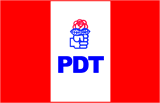 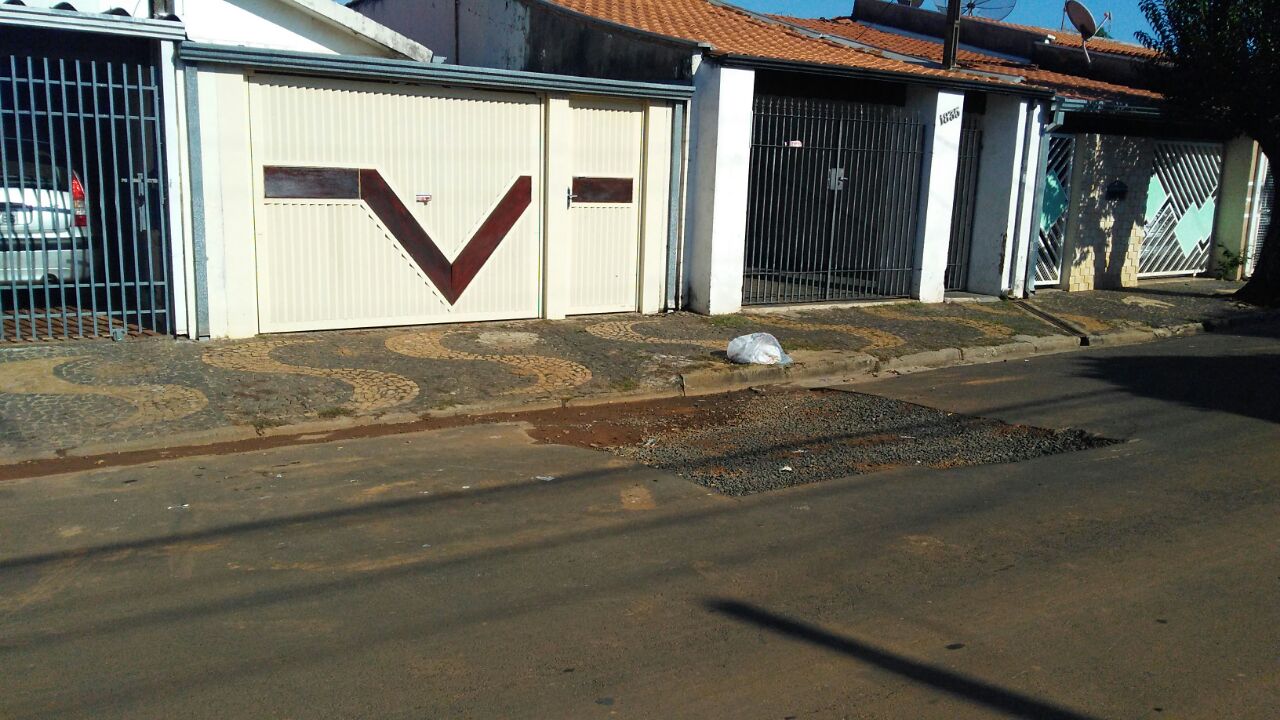 